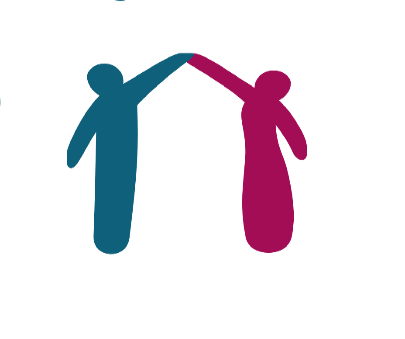 Harrogate District of SanctuaryStatement of Accounts 1st January 2022 – 20th October 2022Income during 2022 to Oct 20th 2022Expenditure during 2022 to Oct 20th 2022In year net total                                                       £6737Balance brought forward from 2021£11362Subscriptions£275Donations£8312Grants£10000Fundraising£547TOTAL INCOME£19,134DBS/GDPR and other training£261Insurance£386Women’s Group£100Schools of Sanctuary£97Family support£2522Stationery and equipment£140Room Hire£450Publicity/events/refreshments/Christmas Party/Refugee Week£597Transport£1620Language provision – Resettlement familiesLanguage provision - Ukrainians£3371£1907Social events – Resettlement familiesSocial events - Ukrainians£652£294TOTAL EXPENDITURE£12,397Opening balance 1st January 2022£11,362Bank balance 20th October 2022£18,098